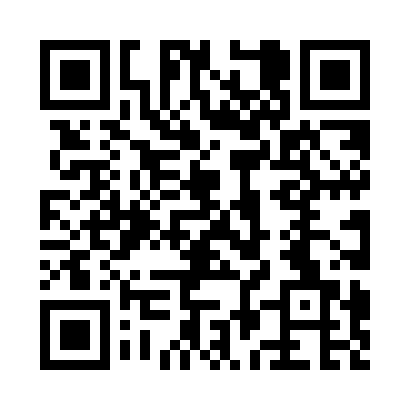 Prayer times for West Taghkanic, New York, USAMon 1 Jul 2024 - Wed 31 Jul 2024High Latitude Method: Angle Based RulePrayer Calculation Method: Islamic Society of North AmericaAsar Calculation Method: ShafiPrayer times provided by https://www.salahtimes.comDateDayFajrSunriseDhuhrAsrMaghribIsha1Mon3:405:2312:595:028:3510:182Tue3:405:2412:595:028:3410:183Wed3:415:2412:595:028:3410:174Thu3:425:2512:595:028:3410:175Fri3:435:251:005:028:3410:166Sat3:445:261:005:028:3310:157Sun3:455:271:005:028:3310:158Mon3:465:271:005:028:3310:149Tue3:475:281:005:028:3210:1310Wed3:485:291:005:028:3210:1211Thu3:495:301:015:028:3110:1212Fri3:505:301:015:028:3110:1113Sat3:515:311:015:028:3010:1014Sun3:525:321:015:028:2910:0915Mon3:545:331:015:028:2910:0816Tue3:555:341:015:028:2810:0717Wed3:565:341:015:028:2710:0618Thu3:575:351:015:028:2710:0419Fri3:595:361:015:018:2610:0320Sat4:005:371:015:018:2510:0221Sun4:015:381:015:018:2410:0122Mon4:035:391:015:018:239:5923Tue4:045:401:015:018:239:5824Wed4:055:411:015:008:229:5725Thu4:075:421:015:008:219:5526Fri4:085:431:015:008:209:5427Sat4:105:441:015:008:199:5228Sun4:115:451:014:598:189:5129Mon4:125:461:014:598:179:4930Tue4:145:471:014:598:159:4831Wed4:155:481:014:588:149:46